Nr. __________Din ________________________2021De acord şi dispun elaborarea     Secretarul                                                                                                  proiectului de decizieConsiliului raional,                                                                                            PREȘEDINTE,   Mihaela LUCA							Grigore  CORCODEL_______________							    _________________NOTĂ INFORMATIVĂcu privire la aprobarea cuantumului costului unui beneficiar/lunar și costului unei vizite pentru Serviciul de îngrijire socială la domiciliu pentru anul 2022PROIECT DE DECIZIE NR. _____________DIN ____ ________________ 2021or. Sîngerei                Cu privire la aprobarea cuantumului costului unui beneficiar/lunar și costului unei vizite pentru Serviciul de îngrijire socială la domiciliu pentru anul 2022     Având în vedere nota informativă „Cu privire la aprobarea cuantumului costului unui beneficiar/lunar și costului unei vizite pentru Serviciul de îngrijire socială la domiciliu pentru anul 2022”, în temeiul Legii nr. 547/2003 asistenței sociale și Legii nr. 123/2010 cu privire la serviciile sociale, art. 43 (1) lit.(j1) din Legea nr. 436/2006 privind administraţia publică locală, Hătărârii de Guvern nr.948 din 22.12.2020 cu privire la aprobarea Metodologiei de calcul al costului Serviciului de îngrijire socială la domiciliu, în conformitate cu prevederile Regulamentului-cadru al Serviciului de îngrijire socială la domiciliu şi a Standardelor minime de calitate aprobat prin Hotărîrea Guvernului nr. 1034/2014,  în contextul implementării prevederilor privind sursele de finanțare a serviciilor sociale, Consiliul raional SîngereiDECIDE:Se aprobă cuantumul plății pentru Serviciul de îngrijire socială la domiciliu în a. 2022 în mărime de 720 lei lunar pentru un beneficiar și de 60 lei pentru o vizită.Punerea în aplicare a prevederilor prezentei decizii este asigurată de către Direcția Asistență Socială și Protecție a Familiei (dna M. Bajura).Controlul asupra realizării prezentei decizii se pune în sarcina Comisiei consultative pentru învățământ  cultură,  sport,  tineret, ocrotirea   sănătății, probleme sociale, turism și culte (dl Ion Galus). Prezenta decizie poate fi contestată la Judecătoria Bălți, str. Hotinului 43, în termen de 30 zile de la data comunicării, conform prevederilor Codului administrativ al Republicii Moldova nr.116/2018.PREŞEDINTE         Grigore CORCODEL       ____________________           (semnătura)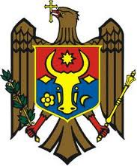 REPUBLICA  MOLDOVACONSILIUL  RAIONAL SÎNGEREI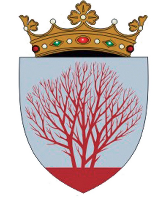 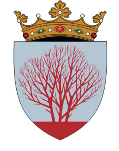 Directia Asistență Socială și Protecție a Familiei Directia Asistență Socială și Protecție a Familiei Directia Asistență Socială și Protecție a Familiei 1.Denumirea autorului şi, după caz, a participanţilor la elaborarea proiectului   Proiectul de decizie este elaborat de către Direcția Asistență Socială și Protecție a Familiei.2. Condiţiile ce au impus elaborarea proiectului de act normativ şi finalităţile urmărite      Proiectul a fost elaborat în temeiul Legii nr. 547/2003 asistenței sociale și Legii nr. 123/2010 cu privire la serviciile sociale, Hotărârii de Guvern nr.948 din 22.12.2020 cu privire la aprobarea Metodologiei de calcul al costului Serviciului de îngrijire socială la domiciliu, în contextul implementării prevederilor privind sursele de finanțare a serviciilor sociale.      De asemenea, acesta urmărește stabilirea cuantumului plăţii unui beneficiar/lunar  și costului unei vizite pentru Serviciul de îngrijire socială la domiciliu pentru anul 2022.Regulamentul-cadru al Serviciului de îngrijire socială la domiciliu și a Standardelor minime de calitate, aprobat prin Hotărîrea Guvernului nr. 1034/2014, stabilește dreptul solicitanților la servicii de îngrijire socială la domiciliu gratuit sau contra plată. În acest sens, în pct. 12 al Regulamentului-cadru menționat mai sus, sunt reglementate grupurile de beneficiari care pot beneficia de servicii contra plată.Costul Serviciului este format din cheltuieli precum: cheltuieli de personal, întreținerea spațiilor și utilităților, întreținerea unității de transport, servicii de telecomunicații, rechizite de birou, dotarea lucrătorilor sociali, instruirea inițială și continuă a personalului, precum și deplasări în scop de serviciu.Luând în considerare că, costurile pentru Serviciul de îngrijire socială la domiciliu sunt mult mai mici decât costurile altor servicii sociale adresate persoanelor care necesită îngrijire este imperios prestarea servicilor de îngrijire socială la domiciliu conform prevederilor Metodologiei de calcul al costului serviciilor vizate.3. Principalele prevederi ale proiectului şi evidenţierea elementelor noi       Proiectul dat prevede aprobarea cuantumului costului unui beneficiar/lunar  și costului unei vizite pentru Serviciul de îngrijire socială la domiciliu (SÎSD)  pentru anul 2022 în conformitate cu prevederile Regulamentului-cadru al Serviciului de îngrijire socială la domiciliu şi a Standardelor minime de calitate aprobat prin Hotărîrea Guvernului nr. 1034/2014, a Hătărârii de Guvern nr.948 din 22.12.2020 cu privire la aprobarea Metodologiei de calcul al costului Serviciului de îngrijire socială la domiciliu.       Costul Serviciului de îngrijire socială la domiciliu este constituit din cheltuielile curente planificate din contul componentei de bază pentru anul bugetar (cheltuielile de personal, contribuțiile la bugetul asigurărilor sociale obligatorii și primele asigurărilor obligatorii de asistență medicală, cheltuielile pentru inventarul moale, obiectele de mică valoare și scurtă durată, cheltuielile de regie/alte cheltuieli pentru consumul materialelor și serviciilor cheltuielile privind formarea profesională); cheltuielile curente din contul mijloacelor speciale pentru anul bugetar, precum și cheltuielile pentru uzura mijloacelor fixe.       Costul prestării Serviciului de îngrijire socială la domiciliu se determină de către Direcția Asistență Socială și Protecție a Familei pentru un beneficiar/lunar sau pentru o vizită.       Anual, după aprobarea planurilor de finanțare, Direcția Asistență Socială și Protecție a Familei calculează costul unui beneficiar/lunar sau costul unei vizite pentru următorul an bugetar și înaintează Consiliului raional propunerile spre aprobare până la finele anului bugetar.         Consiliul raional, în baza propunerilor parvenite de la Direcția Asistență Socială și Protecție a Familei, aprobă prin decizie costul unui beneficiar/lunar sau costul unei vizite pentru Serviciul de îngrijire socială la domiciliu. În cazul modificării pe parcursul anului a cheltuielilor curente planificate din contul componentei de bază pentru anul bugetar, costul unui beneficiar/lunar, sau a unei vizite poate fi recalculat.       Mijloacele financiare acumulate în urma prestării serviciilor de îngrijire socială la domiciliu contra plată, constituie mijloace speciale.4. Fundamentarea economico-financiară  Implementarea modificărilor operate nu vor necesita alocarea mijloacelor financiare suplimentare din bugetul de stat.5. Modul de încorporare a actului în cadrul normativ în vigoare     Modificările operate prin proiectul dat, nu vor necesita modificarea altor acte normative.ÎNTOCMITȘef  al DASPFMaria BAJURAÎmi asum responsabilitatea pentru fundamentarea,corectitudinea şi legalitatea întocmirii acestui proiect                                         ___________________________(semnătura)SUSȚINVicepresedintele raionului SingereiTudor TUTUNARUÎmi asum în totalitate responsabilitateaîntocmirii şi legalităţii, în solidar cuîntocmitorul proiectului_________________________(semnătura)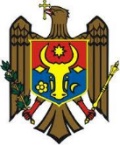 REPUBLICA  MOLDOVACONSILIUL  RAIONAL SÎNGEREIDirectia Asistență Socială și Protecție a FamilieiDirectia Asistență Socială și Protecție a FamilieiDirectia Asistență Socială și Protecție a FamilieiCONTRASEMNEAZĂSECRETARULConsiliului raionalMihaela LUCA_______________________(semnătura )                       SUSTINVICEPRESEDINTELE RAIONULI                   Tudor TUTUNARU             _____________________                              (semnătura)COORDONATȘef al Direcției FinanțeOctavian BANARU_______________________(semnătura )                       COORDONAT                  Șef al Serviciului           Juridic și Resurse Umane                  Teodor DONOS             _____________________                              (semnătura)ÎNTOCMITȘef  DASPFMaria BAJURAÎmi asum responsabilitatea pentru fundamentarea, corectitudinea şi legalitatea întocmirii acestui proiect_____________________(semnătura)